TEMPORARY TRAFFIC REGULATION ORDERS ARE MADE UNDER THE ROAD TRAFFIC REGULATION ACT 1984 (SECTION 14) AS AMENDED BY THE ROAD TRAFFIC (TEMPORARY RESTRICTIONS) ACT 1991TEMPORARY ROAD TRAFFIC REGULATION ORDERAPPLICATION FORM: NOTES FOR APPLICANTS APPLICATIONS MUST BE COMPLETED FULLY OR RISK BEING DELAYEDPlease complete the following application, answering all questions in full. Failure to provide all of the requested information may result in delays in dealing with your application. Your application can only be determined and Temporary Traffic Regulation Order put into place once a fully completed application has been received which demonstrates that the above legal criteria is met.Please return your completed application form to PublicRightsofWay@Walsall.gov.uk at least 5 weeks before your proposed commencement of works in the public right of way.For assistance, general enquiries or if these are emergency works, please contact Public Rights of Way directly on 07415 234156. Different fees and timescales may apply to emergency works.Your application will not be processed without a valid purchase order, or receipt of advance payment of £826.87 which can be made by purchase order, or cheque made payable to Walsall Council and posted to Public Rights of Way Walsall Council, Civic Centre Darwall Street, WS1 1DG. The Order will remain valid for a period of up to a maximum of 6 months from its start date and your proposed work should be completed within the 6 months closure period.Where there are unexpected circumstances and works cannot be completed within the initial 6 months, a further application can be made to Walsall Council, to request extension of an Order for an additional 6 months (up to a maximum period of 12 months total). Walsall Council must seek for approval of the extension from the DfT for any extension, in accordance with the statutory procedures. The standard 5 week timescale and payment of £826.87 also applies to extensions.It is the applicant’s responsibility to inform local residents, adjacent premises and local businesses etc. of the impending scheme.Please provide a plan showing the location of the work, together with a diversion plan and method statement with your completed application.ALL SIGNS, TEMPORARY DIVERSION ROUTES AND TRAFFIC MANAGEMENT MUST BE IN PLACE BEFORE THE PUBLIC RIGHT OF WAY IS CLOSED TO TRAFFIC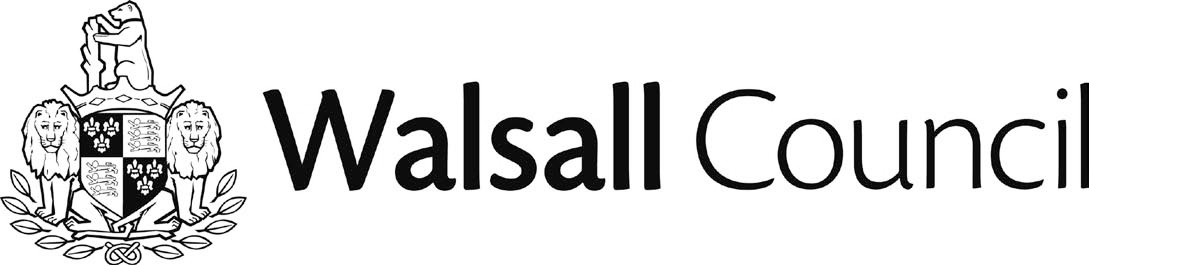 TEMPORARY TRAFFIC REGULATION ORDER(PUBLIC RIGHTS OF WAY)APPLICATION FORMSection 14 (1) powers used and reasons for restriction(a)because works are being or are proposed to be executed on or near the road; or(b)because of the likelihood of danger to the public, or of serious damage to the road, which is not attributable to such works(c)for the purpose of enabling the duty imposed by section 89(1)(a) or (2) of the Environmental Protection Act 1990 (litter clearing and cleaning) to be discharged,1.APPLICANTS DETAILSAPPLICANTS DETAILSAPPLICANTS DETAILSAPPLICANTS DETAILSApplicant Name:Organisation:Address:Telephone Number:E-mail:Please confirm payment method and Purchase Order No if applicable:Project Code/Job No.:Invoice Address & Contact Name & No.  (if different from above):2.LOCATION DETAILSLOCATION DETAILSLOCATION DETAILSLOCATION DETAILSPublic Right of Way Reference Number:Public Right of Way Location: Proposed works location: (Include a description of the start point/end point, road names, building numbers or land marks, co-ordinates)3. ACTIVITY / WORKS DETAILSACTIVITY / WORKS DETAILSACTIVITY / WORKS DETAILSACTIVITY / WORKS DETAILSInclude a description of proposed works taking place within or directly adjacent to right of way setting out clearly why public access cannot be retained during works. NRSWA Requirements - provide us with your road opening, scaffolding and/or hoarding permit reference(s), or confirmation that no permit is required. (For details contact Traffic.Management@Walsall.gov.uk.4.EXTENSION DETAILSEXTENSION DETAILSEXTENSION DETAILSEXTENSION DETAILSIs this application for an initial application or an extension?If this is an extension application, please provide details of the original application commencement and expiry date, along with reasons why an extension is now requested.Are any other actions such as a permanent stopping up being considered for the site? Please provide us with the reference/ background details if so.Is this application for an initial application or an extension?If this is an extension application, please provide details of the original application commencement and expiry date, along with reasons why an extension is now requested.Are any other actions such as a permanent stopping up being considered for the site? Please provide us with the reference/ background details if so.Is this application for an initial application or an extension?If this is an extension application, please provide details of the original application commencement and expiry date, along with reasons why an extension is now requested.Are any other actions such as a permanent stopping up being considered for the site? Please provide us with the reference/ background details if so.4.DATES RESTRICTION REQUIREDDATES RESTRICTION REQUIREDDATES RESTRICTION REQUIREDDATES RESTRICTION REQUIREDWhat date and time will the closure commence from?What date and time is it anticipated that the works be completed by, closure be removed and path re-open? (Up to a maximum period of 6 months).Will the restriction be in place 24 hours a day or between certain hours?What date and time will the closure commence from?What date and time is it anticipated that the works be completed by, closure be removed and path re-open? (Up to a maximum period of 6 months).Will the restriction be in place 24 hours a day or between certain hours?What date and time will the closure commence from?What date and time is it anticipated that the works be completed by, closure be removed and path re-open? (Up to a maximum period of 6 months).Will the restriction be in place 24 hours a day or between certain hours?5. TRAFFIC MANAGEMENTTRAFFIC MANAGEMENTTRAFFIC MANAGEMENTTRAFFIC MANAGEMENTProvide a description of the measures you will use to prevent public access during the closure. The applicant is responsible for the supply, erection, maintenance and removal of all traffic management signs, barriers, etc. required for the closure in accordance with Chapter 8.Provide a description of the measures you will use to prevent public access during the closure. The applicant is responsible for the supply, erection, maintenance and removal of all traffic management signs, barriers, etc. required for the closure in accordance with Chapter 8.6. SUGGESTED SUGGESTED SUGGESTED SUGGESTED Suggested Diversion Route:(include road names, footpath reference numbers and property numbers/ significant buildings)Are there any possible barriers to access along the temporary diversion route? For e.g. significant gradients, narrow or no footway, lack of dropped kerbs, significant increases in distance. Suggested Diversion Route:(include road names, footpath reference numbers and property numbers/ significant buildings)Are there any possible barriers to access along the temporary diversion route? For e.g. significant gradients, narrow or no footway, lack of dropped kerbs, significant increases in distance. Suggested Diversion Route:(include road names, footpath reference numbers and property numbers/ significant buildings)Are there any possible barriers to access along the temporary diversion route? For e.g. significant gradients, narrow or no footway, lack of dropped kerbs, significant increases in distance. 8. IMPACT ON THE HIGHWAYIMPACT ON THE HIGHWAYIMPACT ON THE HIGHWAYIMPACT ON THE HIGHWAYWhat work will take place within or adjoining the public right of way?Will there be any disturbance to the path surface and infrastructure during works?If so, please provide a brief dilapidation survey setting out the current path condition with photographs and details to confirm how any disturbance will be rectified.The applicant is responsible for reinstating all excavations and repairing any damage to the public right of way caused as a result of the works.What work will take place within or adjoining the public right of way?Will there be any disturbance to the path surface and infrastructure during works?If so, please provide a brief dilapidation survey setting out the current path condition with photographs and details to confirm how any disturbance will be rectified.The applicant is responsible for reinstating all excavations and repairing any damage to the public right of way caused as a result of the works.What work will take place within or adjoining the public right of way?Will there be any disturbance to the path surface and infrastructure during works?If so, please provide a brief dilapidation survey setting out the current path condition with photographs and details to confirm how any disturbance will be rectified.The applicant is responsible for reinstating all excavations and repairing any damage to the public right of way caused as a result of the works.9.ALLOWABLE ACCESSALLOWABLE ACCESSALLOWABLE ACCESSALLOWABLE ACCESSWhat access will be made available during the restriction:You must state clearly what access is available through the restriction whilst in force (This must include frontage and emergency access arrangements)Failure to do so may invalidate the Order and constitute an illegal obstruction of the highway.What access will be made available during the restriction:You must state clearly what access is available through the restriction whilst in force (This must include frontage and emergency access arrangements)Failure to do so may invalidate the Order and constitute an illegal obstruction of the highway.What access will be made available during the restriction:You must state clearly what access is available through the restriction whilst in force (This must include frontage and emergency access arrangements)Failure to do so may invalidate the Order and constitute an illegal obstruction of the highway.10.WORKS / ACTIVITY CONTACT INFORMATIONWORKS / ACTIVITY CONTACT INFORMATIONWORKS / ACTIVITY CONTACT INFORMATIONWORKS / ACTIVITY CONTACT INFORMATIONSite Operations Contact Name:Site Operations Contact Number:Traffic Management Company:Traffic Management Contact:Site Operations Contact Name:Site Operations Contact Number:Traffic Management Company:Traffic Management Contact:Site Operations Contact Name:Site Operations Contact Number:Traffic Management Company:Traffic Management Contact:11.SIGNATURESIGNATURESIGNATURESIGNATUREPrint Name:Signature:Date:Print Name:Signature:Date:Print Name:Signature:Date: